            Il mago del  tempo        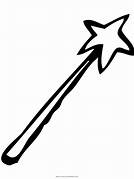 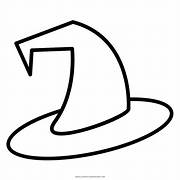 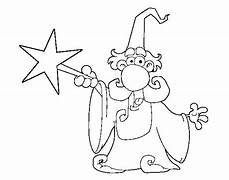 Il tempo trasforma cose e personeÈ un mago che cura l’evoluzioneIl suo passaggio è un vero portentoOvunque lui porta il suo cambiamento.Le ore scandiscono il suo lungo viaggioIl buio e la  luce son proprio un passaggioRuotano il giorno che segue la nottein settimane mai più interrotte .Più settimane poi formano un mesein ogni città, villaggio o paese.Sono dodici i mesi in tutto il mondoche formano un anno vario e giocondo.Anna Pileci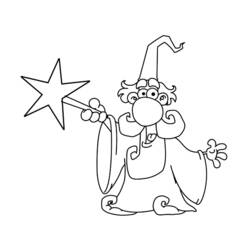 